РЕШЕНИЕРассмотрев проект решения Городской Думы Петропавловск-Камчатского городского округа о внесении изменений в план нормотворческой деятельности Городской Думы Петропавловск-Камчатского городского округа на второе полугодие 2021 года, утвержденный решением Городской Думы Петропавловск-Камчатского городского округа от 23.06.2021 № 974-р, в соответствии со статьями 34, 60 Решения Городской Думы Петропавловск-Камчатского городского округа от 13.07.2018 № 82-нд «О Регламенте Городской Думы Петропавловск-Камчатского городского округа» Городская Дума Петропавловск-Камчатского городского округаРЕШИЛА:1. Внести в план нормотворческой деятельности Городской Думы Петропавловск-Камчатского городского округа на второе полугодие 2021 года, утвержденный решением Городской Думы Петропавловск-Камчатского городского округа от 23.06.2021 № 974-р, изменения согласно приложению к настоящему решению.2. Настоящее решение вступает в силу со дня его подписания.Приложение к решению Городской Думы Петропавловск-Камчатского городского округа от 25.08.2021 № 1004-р1. Строку вторую изложить в следующей редакции:2. Строку седьмую изложить в следующей редакции:3. Строку тринадцатую изложить с следующей редакции:4. Строку четырнадцатую изложить в следующей редакции: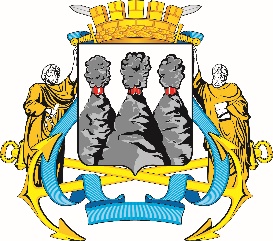 ГОРОДСКАЯ ДУМАПЕТРОПАВЛОВСК-КАМЧАТСКОГО ГОРОДСКОГО ОКРУГАот 25.08.2021 № 1004-р40-я сессияг.Петропавловск-КамчатскийО внесении изменений в план нормотворческой деятельности Городской Думы Петропавловск-Камчатского городского округа на второе полугодие 2021 года, утвержденный решением Городской Думы Петропавловск-Камчатского городского округа от 23.06.2021 № 974-рПредседатель Городской Думы Петропавловск-Камчатского городского округаГ.В. Монахова«1.	Проекты нормативных правовых актов Городской Думы Петропавловск-Камчатского городского округа».«1.5О внесении изменений в Решение Городской Думы Петропавловск-Камчатского городского округа от 08.11.2019 № 206-нд «Об утверждении Стратегии социально-экономического развития Петропавловск-Камчатского городского округа на период до 2030 годаУправление экономического развития и предпринимательства администрации Петропавловск-Камчатского городского округаIV».«2.	Проекты иных правовых актов Городской Думы Петропавловск-Камчатского городского округа».«2.1О внесении изменения в решение Городской Думы Петропавловск-Камчатского городского округ от 26.08.2020 № 706-р «Об утверждении Прогнозного плана приватизации муниципального имущества Петропавловск-Камчатского городского округа на 2021 год 
и плановый период 2022-2023 годов»Управление имущественных 
и земельных отношений администрации Петропавловск-Камчатского городского округаIII ».